LAPORAN INDIVIDUPENGENALAN LAPANGAN PERSEKOLAHAN (PLP) IISEMESTER GASAL TAHUN AKADEMIK 2023/2024DI SMA NEGERI 1 SRESEH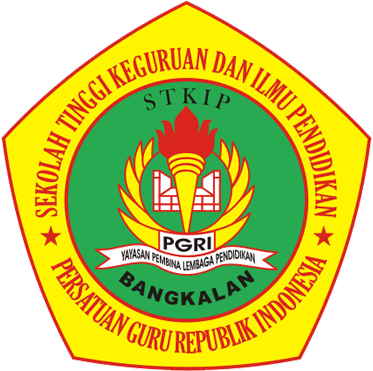 Disusun Oleh :FARISIN2022211022SEKOLAH TINGGI KEGURUAN DAN ILMU PENDIDIKANPROGRAM STUDI PENDIDIKAN EKONOMI2023 HALAMAN PENGESAHANLaporan Pelaksanaan Pengenalan Lapangan Persekolahan II OlehNama		: FARISINNIM		: 2022211022Program	: PENDIDIKAN EKONOMITelah diperiksa dan disetujui pada tanggal : 15 September 2023			KATA PENGANTARPuji dan syukur kami sampaikan kehadirat Allah SWT yang telah melimpahkan rahmat serta hidayah-Nya kepada saya sehingga saya dapat menyelesaikan Laporan PLP II dengan baik dan lancar serta tepat waktu.Dalam pembuatan Laporan PLP II ini, telah saya susun secara maksimal dengan kerjasama dan mendapat bantuan dari berbagai pihak sehingga dapat memperlancar pembuatan laporan ini. Untuk itu saya menyampaikan banyak terima kasih kepada pihak yang telah membantu dan berkontribusi dalam pembuatan laporan Pengenalan Lapangan Persekolahan II ini.Terlepas dari semua itu, saya juga menyadari bahwa dalam laporan Pengenalan Lapangan Persekolahan II ini masih ada banyak kekurangan, baik dalam segi penulisan, kata dan tata bahasanya. Oleh sebab itu saya sangat menerima saran dan masukan yang membangun agar saya bisa memperbaiki Laporan ini dengan lebih baik lagi.Saya juga mengucapkan terimakasih kepada :Fajar Hidayatullah, M.Pd selaku ketua STKIP PGRI BangkalanM. Sahid, SH., M.H selaku dosen pembimbing lapanganEdi Sasmito, M.Pd selaku kepala sekolah SMAN 1 SresehAgus Wahyudi, S.E selaku guru pamong mata Pelajaran Ekonomi di SMAN 1 SresehBapak/Ibu guru, staf tata usaha serta pegawai-pegawai di SMAN 1 SresehSemua siswa-siswi SMAN 1 Sreseh yang telah membantu kami dan aktif dalam kegiatan proses belajar mengajarTeman-teman seangkatan dan seperjuangan PLP IIDAFTAR ISIHALAMAN PENGESAHAN	iiKATA PENGANTAR	iiiDAFTAR ISI	ivDAFTAR GAMBAR...................................................................................vDAFTAR TABEL	viBAB I PENDAHULUAN	1A.	Latar Belakang PLP 2	1B.	Tujuan PLP 2	2C.	Manfaat Pelaksanaan PLP 2	2BAB II PENYAJIAN LAPORAN KEGIATAN	3A.	Persiapan Pelaksanaan Program	3a.	Pembelajaran Microteaching	3b.	Pembekalan PLP 2	3c.	Kalender Pendidikan	4d.	Rencana Pekan Aktif	4e.	Program Tahunan	4f.	Program Semester	4g.	Alur Tujuan Pembelajaran	4h.	Modul Ajar (terlampir)	5B.	Pelaksanaan Program	5a.	Persiapan Sebelum Mengajar	6b.	Pembuatan RPP	6c.	Praktik Mengajar	7d.	Umpan Balik dari Guru Pamong	7C.	Hasil Pelaksanaan Program	7a.	Faktor Pendukung	7b.	Faktor Penghambat	8c.	Upaya Mengatasi (Faktor Penghambat)	8BAB III PENUTUP	9A.	Simpulan	9B.	Saran	9DAFTAR PUSTAKA	10LAMPIRAN-LAMPIRAN	111DAFTAR GAMBARGAMBAR 3.1 …………………………………………………………...22GAMBAR 3.2 …………………………………………………………...22GAMBAR 3.3 …………………………………………………………...23GAMBAR 3.4 …………………………………………………………...23GAMBAR 3.5 …………………………………………………………...24GAMBAR 3.6 …………………………………………………………...24GAMBAR 3.7 …………………………………………………………...25GAMBAR 3.8 …………………………………………………………...25DAFTAR TABELTABEL 2.1 ……………………………………………………………...9TABEL 2.2 ……………………………………………………………...11TABEL 2.3 ……………………………………………………………...13TABEL 2.4 ……………………………………………………………...15BAB IPENDAHULUANLatar Belakang Pelaksanaan PLP IIIlmu pendidikan merupakan hal yang sangatlah penting bagi dunia pendidikan. Pendidikan menjadi tujuan bagi setiap orang dalam pencapaian ilmu pengetahuan. Metode atau strategi mengembangkan ilmu pengetahuan tersebut dilakukan dengan cara mempraktikkan atau menerapkan ilmu pengetahuan tersebut dijenjang pendidikan maupun lingkungan masyarakat. Ilmu pengetahuan tersebut diharapkan dapat mendidik dan menjadi bekal hidup bagi tunas-tunas bangsa yang sedang berkembang.Perguruan tinggi sebagai salah satu tempat pendidikan yang menyediakan dan memebentuk calon-calon penerus bangsa, turut andil dalam mewujudkan tercapainya tujuan pendidikan nasional. STKIP PGRI Bangkalan yang bergerak mempersiapkan calon tenaga pendidik atau pengajar secara terarah, sistematis, dalam suatu jangka waktu tertentu agar di kemudian hari bisa menggunakan semua ilmu yang sudah didapat untuk menjadi tenaga pengajar atau pendidik yang profesional dan bermutu dalam bersaing di dunia pendidikan. Oleh sebab itu, setiap Mahasiswa wajib melaksanakan kegiatan Pengenalan Lapangan Persekolahan II disekolah-sekolah yang telah dipersiapkan.Kegiatan Pengenalan Lapangan Persekolahan II atau bisa disingkat dengan kegiatan PLP II merupakan salah satu kegiatan yang bersifat intrakurikuler. Mahasiswa yang sudah memenuhi syarat-syarat tertentu sesuai dengan yang telah diminta oleh pihak kampus, maka wajib bagi mahasiswa untuk mengambil Pengenalan Lapangan Persekolahan II. Mahasiswa tidak akan dapat dinyatakan lulus jika belum mengikuti Praktik Pengenalan Lapangan Persekolahan II karena ini adalah bagian dari kurikulum yang sudah ditetapkan oleh pihak kampus. Dalam pelaksanaan Pengenalan Lapangan Persekolahan II ini, mahasiswa harus berusaha semaksimal mungkin memadupadankan ilmu-ilmu yang sudah didapatkan selama perkuliahan dengan keadaan yang sebenarnya di lapangan dengan bertujuan untuk mengembangkan empat kompetensi dasar, diantaranya kompetensi kepribadian, kompetensi pedagogik, kompetensi sosial dan kompetensi profesional.TujuanSetelah mengikuti kegiatan Pengenalan Lapangan Persekolahan (PLP) II, para mahasisawa diharapkan dapat memantapkan kompetensi akademik kependididkan dan bidang keilmuan masing-masing program studi yang disertai dengan kemampuan berpikir kritis, kemampuan berkomunikasi serta kemampuan melakukan sosialisasi dengan lingkungan sekolah melalui kegiatan sebagai berikut:Menelaah kurikulum dan memebuat perangkat pembelajaran sesuai dengan yang digunakan oleh guru masing-masing sekolah sasaran;Mempelajari menelaah, serta meniru model/strategi pembelajran yang digunakan guru di amasing-masing sekolah sasaran;Memepelajari menelaah, serta meniru sistem evaluasi/penilaian yang digunakan guru di masing-masing sekolah sasaran;Mempelajari, menelaah, memebuat serta memanfaaatkan media pembelajaran yang digunakan guru di amsing-masing sekolah sasaran;Membantu guru dalam menegembangkan modul, media pembelajaran, bahan ajar, serta bentuk evaluasi sesuai dengan kurikulum yang digunakan oleh masing-masing pihak sekolah;Latihan praktik mengajar di kelas dengan bimbingan guru pamong sesuai program studi masing-masing dan arahan dari dosen pembimbing lapangan PLP IIMelaksanakan tugas-tugas pendampingan kepada peserta didik baik dalam bidang akademik seperti kegiatan pendampingan di kelas dan bidang non akademik.Manfaat Pengenalan Lapangan Persekolahan (PLP) II memiliki manfaat bagi mahasiswa, yaitu memperdalam pengertian dan penghayatan mahasiswa tentang proses pendidikan di sekolah. Dan memberikan keterampilan pada mahasiswa untuk melaksanakan proses pembelajaran di sekolah sasaran;BAB IIPENYAJIAN LAPORANPersiapan Pelaksanaan ProgramSebelum proses praktek belajar mengajar dilakukan, setiap guru ataupun guru pemula harus mempersiapkan perangkat pembelajaran. Perangkat pembelajaran sangat perlu disiapkan untuk mempermudah guru dalam mengajar. Maksudnya, dari setiap bagian-bagian perangkat  pembelajaran memiliki kegunaan masing-masing agar proses pembelajaran dapat berlangsung secara efektif dan maksimal.Bagian-bagian dari perangkat pembelajaran yang harus disiapkan sebelum proses belajar mengajar beserta penjelasan kegunaan dari  setiap bagian perangkat pembelajaran ialah:Pembelajaran MicroteachingPembelajaran microteaching merupakan mata kuliah wajib ditempuh oleh mahasiswa sebelum melakukan praktik mengajar di sekolah atau PLP 2. Pembelajaran ini bertujuan untuk mempersiapkan mahasiswa untuk melakukan praktik di sekolah sebagai kewajiban yang harus dilakukan setiap mahasiswa. Pembelajaran microteaching juga dikatakan sebagai salah satu model pelatihan praktik mengajar dalam lingkup terbatas (mikro) untuk mengembangkan keterampilan dasar mengajar (base teaching skill). Setiap mahasiswa telah melaksanakan peer-teaching sekurang-kurangnya 4 kali dan  Microteaching sebanyak 1 kali di kampus dengan membawa siswa dari sekolah sesuai dengan materi yang disampaikan.Pembekalan  PLP II	Pembekalan PLP dilaksanakan oleh pihak kampus STKIP PGRI Bangkalan secara luring. Pembekalan tersebut dilaksanakan selama 2 hari, tanggal 10-11 Agustus 2023, untuk menyiapkan mahasiswa peserta PLP tentang hal-hal yang berkaitan dengan sistematika pelaksanaan PLP di setiap sekolah. Kalender PendidikanKalender pendidikan merupakan suatu pengaturan waktu untuk kegiatan pembelajaran siswa selama satu tahun ajaran yang mencakup permulaan tahun pelajaran, minggu efektif belajar, waktu pembelajaran efektif, dan hari libur.Kalender pendidikan dirancang untuk mempermudah guru dalam pelaksanaan proses belajar mengajar di kelas selama satu tahun.Perancangan kalender pendidikan juga untuk menjadikan seluruh indikator dari kompetensi dasar agar terlaksana sesuai waktu efektif pembelajaran selama setahun.Rencana Pekan Aktif Rencana pekan aktif merupakan suatu rencana pekan yang dapat digunakan secara efektif oleh pengajar untuk merencanakan dan menentukan perlunya minggu efektif dalam mengalokasikan waktu untuk mengajar.Program TahunanProgram Tahunan adalah rencana penetapan alokasi waktu satu tahun untuk mencapai tujuan (KI dan KD) yang telah ditetapkan. Penentuan alokasi waktu ditentukan pada jumlah jam pelajaran sesuai dengan struktur kurikulum yang berlaku serta keluasan materi yang harus dikuasai oleh siswa.Program SemesterProgram semester adalah satuan waktu yang digunakan untuk penyelenggaraan program pendidikan. Kegiatan yang dilaksanakan untuk penyelenggaraan program pendidikan. Kegiatan yang dilaksanakan dalam semester itu ialah kegiatan tatap muka, praktikum, kerja lapangan, mid-semester, ujian semester dan berbagai kegiatan lainnya yang diberi penilaian keberhasilan.Silabus PembelajaranSilabus merupakan rencana pembelajaran pada suatu bidang studi tertentu yang mencakup standar kompetensi/kompetensi inti, kompetensi dasar, indikator, materi pokok/ pembelajaran, penilaian, alokasi waktu dan sumber belajar.Silabus adalah suatu penjabaran untuk mempermudah guru dalam mencapai kompetensi pembelajaran. Dengan adanya silabus guru akan lebih mudah dalam melaksanakan pembelajaran dan dalam penyusunan RPP, program tahunan dan program semester.Rencana Pelaksanaan Pembelajaran (RPP) Rencana Pelaksanaan Pembelajaran (RPP) adalah rencana yang menggambarkan prosedur, dan pengorganisasian pembelajaran untuk mencapai satu kompetensi dasar yang ditetapkan. Dalam standar isi yang telah dijabarkan dalam silabus. Ruang lingkup rencana pembelajaran paling luas mencakup 1 (satu) kompetensi dasar yang terdiri atas 1(satu) atau beberapa indikator untuk 1 (satu) kali pertemuan atau lebih. Secara definisi rencana pelaksanaan pembelajaran merupakan keseluruhan proses pemikiran dan penentuan semua aktivitas yang akan dilakukan pada masa kini dan masa yang akan datang dalam rangka mencapai tujuan. Menurut Peraturan Pemerintah (PP) No 19 tahun 2005 pasal 20 berbunyi bahwa perencanaan proses pembelajaran meliputi silabus dan rencana pelaksanaan pembelajaran yang memuat sekurang-kurangnya tujuan pembelajaran, materi pembelajaran, metode pembelajaran, sumber belajar dan penilaian hasil belajar.Di SMAN 1 Sreseh kami diminta untuk membuat RPP sebelum pertemuan, dan setiap pertemuan kami dievaluasi dan memperbaiki RPP yang kami buat dan mengembangkan pembelajaran yang kami lakukan di kelas.Pelaksanaan Program Pada Pengenalan Lapangan Persekolahan ( PLP 2) yang penyusun jalani di SMA Negeri 1 Sreseh tentunya setelah membuat persiapan pelaksanaan program, maka penyusun melanjutkan kepada Pelaksanaan Program yang telah penyusun buat sebelumnya. Dalam praktik mengajar ini penyusun mendapatkan tugas mengajar di kelas X 1 dengan guru pamong Bapak Agus Wahyudi, S.E Kelas X  4 berjumlah 30 peserta didik. Alokasi waktu yang diberikan oleh guru pamong adalah 2 pertemuan, 4 jam pelajaran dengan tiap jam pembelajaran adalah 45 menit, sehingga setiap pertemuan mendapatkan waktu 90 menit.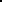 Dalam praktik pembelajaran di kelas X 4 didampingi guru pamong yaitu Bapak Agus Wahyudi, S.E Saat materi berlangsung guru pamong memperhatikan dan membenarkan materi yang kurang tepat, setelah selesai mengajar guru pamong memberikan evaluasi. Persiapan Sebelum MengajarSebelum dilaksanakanya proses belajar mengajar di kelas, kami diarahkan untuk berkonsultasi dengan masing-masing guru pamong. Pada hari Senin, 21 Agustus 2023 kami berdiskusi dengan Bapak Agus Wahyudi, S.E mengenai pembagian kelas dan materi yang akan kami ampu selama pelaksanaan PLP 2 di SMAN 1 Sreseh.Pembuatan RPP/ModulDalam penyusunan modul ajar dimulai dari analisis kebutuhan guru, siswa, dan sekolah, identifikasi dimensi profil pelajar Pancasila yang akan dikembangkan, menentukan alur tujuan pembelajaran, menyusun bahan ajar, pelaksanaan bahan ajar, hingga yang terakhir evaluasi dan tindak lanjut atas pelaksanaan pembelajaran.Setelah berkonsultasi kami kemudian dibagi untuk mengajar di kelas X 4 pada mata Pelajaran Kegiatan ekonomi yang diajari langsung oleh Bapak Agus Wahyudi, S.E Penyusun mendapat tugas mengajar di kelas X 4 dengan jadwal mengajar sebagai berikut:Tabel 1. Jadwal Kegiatan MengajarPraktik Mengajar	Dengan melakukan praktik mengajar, kita dapat mengetahui apa saja yang harus di persiapkan dan kita juga tahu bagaimana keadaan kelas serta interaksi siswa/siswi di dalamnya. Kita juga mengetahui perangkat pembelajaran yang akan kita gunakan saat melaksanaan pembelajaran di kelas.Umpan balik dari guru pamong	Umpan balik dari guru pamong yaitu membimbing serta mengarahkan tugas utama melakukan kegiatan belajar mengajar, pengkajian program, dan pengembangan model pendidikan nonformal dan informal pada unit pelaksana teknis/unit pelaksana teknis daerah dan satuan pendidikan non formal sesuai dengan peraturan. Yang membuat kita lebih faham terkait apa saja yang digunakan dalam proses pembelajaran.Hasil Pelaksanaan ProgramHasil yang di dapatkan dari kegiatan yang dilakukan selama di SMAN 1 Sreseh adalah respon dari peserta didik yang cukup baik karena proses pembelajaran yang dilakukan dengan cara tersusun, proses pembelajaran yang dilakukan dalam kelas setelah mendapat wejangan-wejangan sebelumnya dari guru pamong, tidak hanya menggunakan metode ceramah dan diskusi, melainkan menggunakan metode yang sedemikian rupa yakni model  pembelajaran  yang  cocok  dan  menarik  dengan materi subbab yang akan saya ajarkan, bertujuan untuk menarik minat belajar peserta didik, dengan metode yang dilakukan sedemikian rupa maka peserta didik tidak akan merasa bosan dalam proses pembelajaran. Dengan menggunakan metode sedemikian rupa maka seluruh peserta didik diikut sertakan dalam metode tersebut sehingga mereka bisa belajar sekaligus bermain, hal ini akan membantu mengurangi kebosanan dalam belajar. a. Faktor Penghambat	Faktor penghambat saat pembelajaran di SMAN 1 Sreseh yaitu kurangnya respon dari siswa  karena sedang asik menggunakan handpone nya untuk hal-hal yang kurang penting, seperti bermain game, main tiktok, selfi saat pembelajaran berlangsung, sehingga banyak yang tidak faham dengan penyampaian guru hal ini menyebabkan terjadinya suatu hambatan dalam proses pembelajaran.b. Faktor Pendukung	Faktor pendukung di SMAN 1 Sreseh yaitu dengan memberikan motivasi belajar sebelum memulai pembelajaran agar siswa tidak merasa bosan, serta mengubah model pembelajaran yang lebih menarik seperti menerlibatkan apa yang mereka senangi pada proses pembelajaran yaitu mengunakan handpon sebagai media pembelajaran.c. Upaya mengatasi (faktor penghambat)	Upaya untuk mengatasi faktor penghambat yaitu dengan menerlibatkan apa yang mereka senangi pada proses pembelajaran. Yaitu dengan mengunakan handpon sebagai media pembelajaran agar mereka bisa tetap fokus dan dapat mencerna materi dengan baik menggunakan media handpone karena handpone yang selalu mereka pegang dan mereka lihat sehingga tidak akan terasa bosan saat proses pembelajaran.Dengan demikian peserta didik dapat lebih cepat paham terhadap materi yang disampaikan oleh guru, dan ketika ada tugas mereka langsung tanggap. Pada hasil akhir pembelajaran nilai mereka cukup memuaskan. Intinya anak didik yang ada di SMAN 1 Sreseh ini pada umumnya mereka kurang cocok dengan metode ceramah dan diskusi karena menurut mereka ceramah dan diskusi adalah metode pembelajaran yang sangat membosankan, dan hal ini yang membuat mereka malas belajar, ketika mereka malas belajar otomatis mereka tidak akan paham dengan materi yang diajarkan oleh guru, sehingga hal ini yang menyebabkan hasil akhir mereka kurang bagus. Pada kegiatan mengajar  sekolah menggunakan kurikulum merdeka sehingga menyebabkan siswa/siswi yang lebih aktif. Jadi, jika ingin anak didik merasa senang dalam proses pembelajaran maka kita sebagai guru harus kreatif dalam menyampaikan materi, karena metode yang kita gunakan untuk menyampaikan materi sangat berpengaruh terhadap minat belajar anak didik. Untuk sistem penilaian yang diberikan guru pamong kepada saya dalam menilai hasil belajar siswa meliputi penilai buku catatan, tugas, dan keaktifan siswa menjawab pertanyaan guru di setiap pertemuan.BAB IIIPENUTUPSimpulanKegiatan PLP II merupakan kegiatan yang wajib dilakukan oleh mahasiswa kependidikan sebagai praktek dan wujud pengabdian terhadap masyarakat sesuai dengan tridarma perguruan tinggi.Kegiatan PLP merupakan langkah dari sekolah tinggi untuk mempersiapkan tenaga pendidik yang berkulitas, berkopentensi, berpengalaman, bertanggung jawab dan mandiri. Dengan adanya PLP II, diharap calon pendidik mendapat pengalaman yang berharga dan menjadi tenaga yang menjunjung profesionalisme guru serta mampu bersaing memperjuangkan kemajuan dunia pendidikan.SaranPelaksana PLP II berjalan dengan baik tetapi tidak sepenuhnya sempurna masih banyak kekurangan-kekurangan yang sangat perlu diperhatikan. Oleh karena itu, kami perlu beberapa masukan, perhatian dan tindak lanjut. Termasuk dari teman-teman mahasiswa sendiri yang tidak bisa mempriotaskan tugas piket guru dan kegiatan luar.DAFTAR PUSTAKALatifah, Fitri. 2019. Pelaksanaan Program Pengenalan Lapangan II Di SMA Negeri 1 Sresehl. Bangkalan: STKIP PGRI BangkalanUPPL, T. 2023. Pedoman PLP II. 2023. Bangkalan: STKIP PGRI Bangkalan.                                            LAMPIRAN-LAMPIRANKalender Pendidikan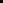 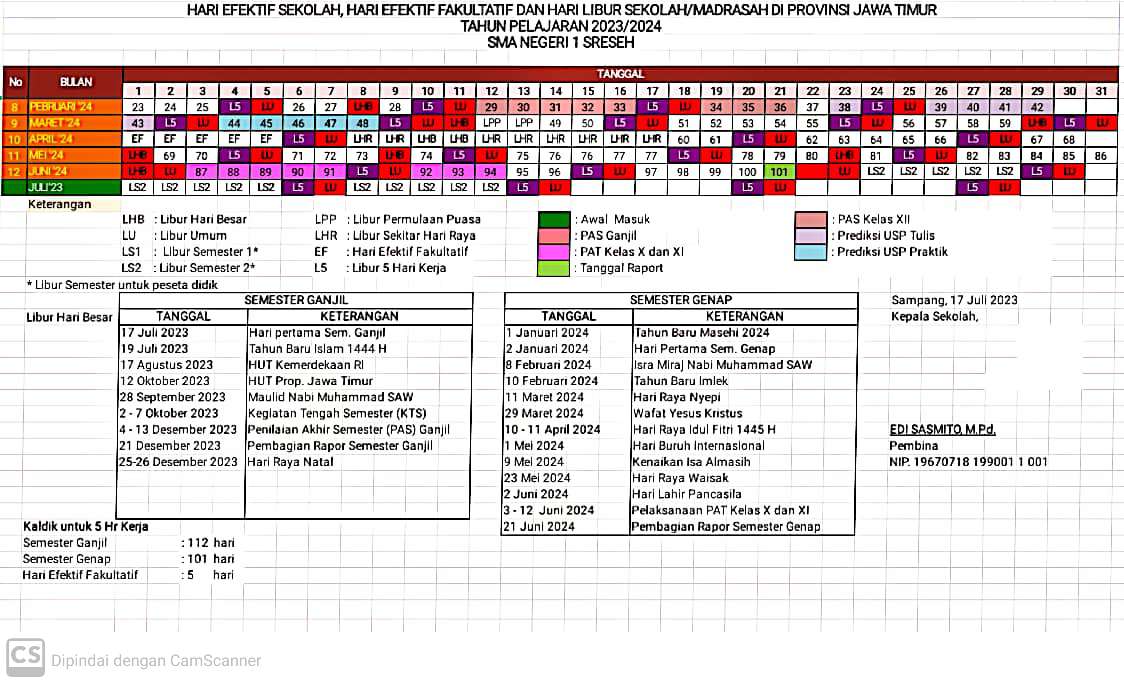 RMESampang, 15 September 2023MengetahuiKepala SMAN 1 Sreseh						Guru Mata Pelajaran 	Edi Sasmito, M.Pd							FARISINNIP. 196707181990011001						NIM. 2022211022Program TahunanSampang, 15 September 2023MengetahuiKepala SMAN 1 Sreseh						Guru Mata Pelajaran 	Edi Sasmito, M.Pd							FARISINNIP. 196707181990011001						NIM. 2022211022Program SemesterSampang, 15 September 2023MengetahuiKepala SMAN 1 Sreseh								Guru Mata Pelajaran 	Edi Sasmito, M.Pd									FARISINNIP. 196707181990011001								NIM. 2022211022ModulMODUL AJAR EKONOMIKEGIATAN EKONOMIInformasi UmumNama				: FarisinAsal Sekolah			: SMA Negeri 1 SresehAlokasi Waktu			: 2 JP (45 x 2)Jenjang/kelas			: SMA/10Mapel				: EkonomiJumlah siswa/Target Peserta	: 35 siswa Model Pembelajaran		: Tatap muka Profil pelajar pencasila yang berkaitan:Beriman, bertakwa kepada Tuhan Yang Maha Esa, berakhlak muliaBerkebinekaan globalBergotong royongKreatifBernalar kritisMandiriFase	: EDomain mapel	: Kegiatan EkonomiTujuan PembelajaranSetelah mengikuti kegiatan pembelajaran peserta didik diharapkan dapat menjelaskan pengertian kegiatan ekonomi, macam-macam kegiatan ekonomi beserta pengertiannya dan menjelaskan pelaku kegiatan ekonomi, menganalisis peran pelaku kegiatan ekonomi kemudian menyajikan dan mempresentasikan hasil analisis kegiatan ekonomi dengan penuh tanggung jawab, bekerja keras, toleransi dan bekerja sama.Kata KunciKegiatan EkonomiMenjelaskan, Menganalisis dan MempresentasikanSarana PrasaranaFasilitas yang dibutuhkanMedia/alat: Laptop, LCD, Video, Audio, HP, dan jaringan internet.Ruang kelas yang layak digunakan untuk peserta didik belajarCatatan tambahan lainnya yang perlu diketahui guru agar proses belajar berjalan efektif.Persiapan semua media pembelajaran sebelum kelas dimulai.Menugaskan siswa untuk membaca referensi sebelum pertemuan berikutnya.Instruksi diberikan secara lisan dan tulisan dengan kalimat sederhana.Ketersediaan MateriPengaayan untuk siswa berpencapaian yang tinggi : YAAlternatif penjelasan, metode, atau aktivitas, untuk siswa yang sulit memahami konsep : YAPertanyaan PemantikApakah ada yang tau tujuan dari kegiatan produksi barang/jasa ?untuk memenuhi kebutuhan konsumen dan mendapatkan laba bagi produsenMengapa masyarakat luar negeri dikatakan pelaku kegiatan ekonomi ?karena masyarakat luar negeri melakukan kegiatan ekspor dan impor yang akan meingkatkan devisa Negara, devisa merupakan sumber pendapatan NegaraAsesmenBagaimana guru menilai ketercapaian tujuan pembelajaran?Assesment individuAssesment kelompokKeduannyaJenis AssesmentPerforma : (presentasi, bermain peran,proyek, pameran hasil karya, dsb)Tertulis (tes objektif, esai)Kegiatan Pembelajaran UtamaPengaturan SiswaIndividuBerpasanganBerkelompok (4 orang)MetodeDiskusiPresentasiDemonstrasiProjectPermainan peranSimulasiMateri ajar, alat, dan bahanMateri atau sumber pembelajaran yang utamaInformasi tentang referensi buku, video, dll. yang digunakan untuk kegiatan belajarMateri PembelajaranPengertian Kegiatan EkonomiKEGIATAN EKONOMIKegiatan ekonomi adalah tindakan atau perilaku manusia yang bertujuan untuk memenuhi kebutuhan hidup dan dilandaskan pada prinsip-prinsip ekonomi. Pengertian lainnya yaitu tindakan individu dalam menentukan pilihan dan menggunakan peluang dalam memenuhi kebutuhan hidupnya.Kegiatan ekonomi mengacu pada kegiatan memproduksi, membeli, menjual dan mendistribusikan barang dan jasa yang melibatkan transaksi moneter. Dengan kata lain, dapat diartikan sebagai proses di mana persediaan modal atau sumber daya menghasilkan aliran dalam output barang dan jasa yang dapat dimanfaatkan individu untuk memenuhi kebutuhan mereka.Keseluruhan proses ini tidak hanya melibatkan produksi barang dan jasa tetapi juga distribusinya di antara individu-individu yang berbeda dalam suatu komunitas.Terdapat 3 macam kegiatan ekonomi yang harus kalian ketahui :ProduksiUsaha untuk menambah nilai guna suatu barang atau jasa. Atau bisa juga di artikan sebagai suatu kegiatan yang menghasilkan barang atau jasa. Tujuan dari kegiatan produksi yaitu untuk memenuhi kebutuhan konsumen dan mendapatkan laba bagi produsenFaktor-faktor ProduksiFaktor produksi asli, meliputi sumber daya alam dan sumber daya manusia.Sumber daya alamSumber daya manusiaFaktor produksi turunan, meliputi modal dan kewirausahaan.Modal atau capital yaitu semua alat yang dipergunakan sebagai penunjang proses produksi.Kewirausahaan atau enterprise yaitu kemampuan pengusaha untuk mengolah faktor-faktor produksi, sehingga dapat melakukan kegiatan produksi secara efektif dan efisien.Proses ProduksiProses produksi adalah suatu kegiatan yang dilakukan melalui tahapan-tahapan tertentu untuk menghasilkan atau menambah manfaat barang/jasa. Pengertian lain tentang proses produksi adalah urutan pengolahan dari bahan mentah sampai menjadi barang jadi.Ada dua macam proses produksi yang dijelaskan sebagai berikut.Proses produksi kontinue atau terus-menerusProses produksi intermitten atau berselinganFungsi Produksi/Persamaan ProduksiApakah yang dimaksud fungsi produksi? Amatilah bahwa dalam kegiatan produksi menyangkut dua persoalan yang mempunyaihubunganfungsionalatausalingmemengaruhi, yaitu sebagai berikut:berapaoutputyangharusdiproduksikan,danberapa faktor-faktor produksi (input) yang akan dipergunakan. Secaramatematisfungsiproduksidapatdirumuskansebagai berikut.Q :Quantity(jumlahbarangyangdihasilkan) f :Fungsi(simbolpersamaanfungsional)C :Capital(modalatausaranayangdigunakan) L : Labour (tenaga kerja)R :Resources(sumberdayaalam)T :Technology(teknologidankewirausahaan)Dari persamaan tersebut dapat dikatakan bahwa output merupakan fungsi dari input, artinya setiap barang yang dihasilkan merupakan akibat dari input yang dimasukkan.Proses produksi dapat diartikan sebagai proses urutan kegiatan yang harus dilaksanakan dalam usaha untuk menghasilkan barang maupun jasa. Agar proses produksi mencapai titik optimum, maka diperlukan  adanya peningkatan produktivitas dengan jalan menambah faktor-faktor produksi. Akan tetapi menurut David Ricardo penambahan faktor produksi tidak selalu dapat memberikan  hasil yang sebanding, seperti yang digambarkan dalam hukum hasil lebih yang semakin berkurang atau The law of diminishing returns yang berbunyi “Dengan suatu teknik tertentu, maka mulai titik tertentu penambahan faktor produksi tidak lagi memberikan penambahan hasil produksi yang sebanding”. Atau dengan kata lain tambahan hasil lama- kelamaan akan menurun, meskipun faktor produksi terus bertambah.Untuk lebih jelasnya perhatikan contoh dibawah ini.Contoh:Tanah : 1 Ha, modal Rp5.000.000,00Law of diminishing retuns terjadi pada pekerja yang ke-4 dan seterusnya, yaitu setelah tercapai marginal product maksimum sebesar 13.Teori ProduksiPembagian ProduksiProduksi dapat digolongkan dalam lima bidang, yaitusebagai berikut.Bidang ekstraktif, artinya setiap usaha untuk mengambil hasil alam secaralangsung. Contoh produksi bidang ekstraktif, antara lain pertambangan, perikanan laut, berburu, dan menebang hutan.Bidang agraris, artinya setiap usaha mengerjakan atau mengolah alam agar diperoleh hasil dari tumbuhan dan hewan. Contoh produksi bidang agraris, antara lain, pertanian, perkebunan, perikanan darat, dan peternakan.Bidang industri, artinya setiap usaha mengolah dari bahan mentah sampai menjadi barang jadi. Contoh produksi bidang industri, antara lain perakitan, pertekstilan, ukir-ukiran, dan kerajinan.Bidang perdagangan, artinya setiap usaha untuk membeli barang dan menjualnya kembali tanpa mengubah bentuk. Contoh produksi bidang perdagangan, antara lain, perdagangan regional, perdagangan nasional dan internasional.Bidang jasa, artinya setiap usaha memberikan pelayanan kepada masyarakat dengan tujuan memperoleh keuntungan. Contoh produksi bidang jasa, antara lain perbankan, asuransi, pengangkutan, jasa, dan hukum.Tahapan ProduksiLapangan produksi dapat digolongkan menjadi tiga sektor produksi atau tiga tahapan produksi berikut ini :Sektor produksi primer, meliputi bidang ekstraktif dan bidang agraris.Sektor produksi sekunder, meliputi bidang industri dan bidang perdagangan.Sektor produksi tersier, meliputi bidang jasa/pelayananProduktivitasProduktivitas adalah kemampuan perusahaan untuk menghasilkan sejumlah barang dengan faktor produksi yang tersedia. Produktivitas dapat ditingkatkan dengan cara sebagai berikut :Secara ektensif, yaitu upaya untuk meningkatkan jumlah produksi dengan cara menambah jumlah faktor produksi.Secara intensif, yaitu upaya untuk meningkatkan jumlah produksi dengan cara meningkatkan produktivitas setiap faktor produksi.Rasionalisasi, yaitu upaya untuk meningkatkan jumlah produksi dengan cara mengeluarkan kebijakan yang rasional yang mengarah pada efisiensi produksi agar produktivitas optimal.Upaya rasionalisasi dapat ditempuh dengan jalan sebagai berikut.Mekanisasi, yaitu dilakukan dengan mengganti alat-alat produksi dengan mesin-mesin/alat-alat yang serba modernStandardisasi, yaitu dilakukan dengan membuat suatu standar/ukuran dalam hal mutu, bentuk, ukuran dan lain-lain terhadap suatu produk tertentu.Spesialisasi/pembagian kerja.Menempatkan pekerja pada tempat yang sebenarnya (the right man on the right place)Kurva Kemungkinan Produksi (Production Possibility Curve = PPC)Dalam ekonomi, kurva kemungkinan produksi ( Inggris : production–possibility frontier (PPF), production–possibility curve, production-possibility boundary atau product transformation curve) adalah grafik atau kurva yang menggambarkan berbagai kemungkinan kombinasi maksimum output yang dapat dihasilkan.DistribusiUsaha untuk menyalurkan dan mendistribusikan barang dan jasa hingga ke konsumen. Contoh : berbagai kegiatan distribusi adalah perdagangan, pengangkutan, penyimpanan, pengklasifikasian, penjualan, dan promosi.Distribusi dapat dilakukan dengan dua cara,yaitu sebagai berikut.Distribusi langsung, artinya menyalurkan barang dari produsen langsung kepada konsumen tanpa melewati perantara. Contohnya seorang penjual martabak memproduksi sendiri dan langsung menjual dagangannya kepada pembeli (konsumen).Distribusi tidak langsung, artinya menyalurkan barang dari produsen kepada konsumen melalui perantara. Misalnya melalui pedagang besar (grosir), pedagang kecil (retailer), agen, makelar, komisioner, eksportir, importir, dan penyalur-penyalur yang lainnya.KonsumsiUsaha untuk menghabiskan dan mengurangi nilai guna suatu barang atau jasa. Atau bisa juga kegiatan yang dilakukan konsumen untuk memenuhi kebutuhan hidupnya. Kegiatan ini mencakup penggunaan barang dan jasa.Tujuan KonsumsiKegiatan konsumsi bertujuan untuk memenuhi kebutuhan hidup manusia guna memperoleh kepuasan. Jadi tujuan akhir dari kegiatan konsumsi adalah kepuasan. Jika kita lapar makan akan merasa puas jika sudah makan, begitu juga kita akan merasa puas jika kita haus memperoleh minuman yang segar.Nilai Suatu BarangNilaiPakai(Value in Use)Nilai pakai adalah kemampuan suatu barang untuk dapat memuaskan kebutuhan. Tinggi atau rendahnya nilai pakai barang ditentukan oleh intensitas kebutuhan, tempat dan waktu.Nilai pakai subjektif,Nilai pakai objektif,Nilai Tukar (Value in Exchange)Nilai tukar diartikan sebagai kemampuan suatu barang untuk dapat ditukarkan dengan barang lain di pasar. Tinggi atau rendahnya nilai tukar suatu barang ditentukan oleh nilai pakai barang tersebut. Contoh beras memiliki nilai pakai yang lebih besar daripada pasir.Nilai tukar subjektifNilai tukar objektifTeori NilaiTeori Nilai ObjektifTeori Nilai PasarMenurut Humme dan Locke, nilai suatu barang sangat tergantung pada permintaan dan penawaran barang dipasar.Teori Nilai Biaya ProduksiTeori ini dikemukakan oleh Adam Smith. Menurutnya, nilai suatu barang ditentukan oleh jumlah biaya produksi yang dikeluarkan oleh produsen untuk membuat barang tersebut. Menurutnya, semakin tinggi nilai pakai suatu barang, nilai tukarnyapun juga akan semakin tinggi. Jika biaya produksi yang dikeluarkan oleh produsen untuk memproduksi suatu barang adalah Rp500.000,00 maka nilai dari barang tersebut sebesar Rp500.000,00 pula.Teori Nilai Tenaga Kerja MasyarakatMenurut David Ricardo, nilai suatu barang ditentukan oleh jumlah biaya tenaga kerja yang diperlukan untuk menghasilkan barang tersebut.Teori atau Pendekatan Marginal UtilityPendekatan ini bertitik tolak pada anggapan bahwa kepuasan (utility) setiap konsumen bisa diukur dengan uang atau dengan satuan lain, sehingga konsumen selalu berusaha mencapai kepuasan total yang maksimum. Apabila menggunakan teori nilai guna kardinal atau utilitas kardinal dapat dijelaskan bahwa kepuasan absolut / mutlak yang diperoleh konsumen dari mengkonsumsi suatu produk. Maka, manfaat atau kenikmatan yang diperoleh seorang konsumen dapat dinyatakan secara kuantitatif, bisa dengan angka, uang atau menggunakan satuan lainnya.Dalam teori nilai guna (utilitas) kardinal, dapat dibedakan di antara dua pengertian, yaitu sebagai berikut.Nilai Guna Total atau Total UtilityNilai guna total atau total utility artinya jumlah seluruh kepuasan yang diperoleh dari mengonsumsi sejumlah barang tertentu.Nilai Guna Marginal (Marginal Utility)Nilai guna marjinal atau marginal utility artinya pertambahan (atau pengurangan) kepuasan sebagai akibat perubahan penggunaan satu unit barang tertentu. Atau dengan kata lain marginal utility adalah tambahan kepuasan karena bertambahnya mengonsumsi satu unit barang. Marginal utility dapat dihitung dengan rumus.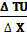 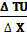 Syarat untuk memaksimumkan nilai guna (utility) atau kepuasan maksimum konsumen dapat dirumuskan berikut.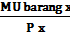 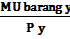 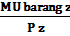 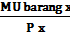 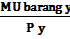 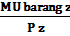 Adapun untuk memaksimumkan nilai guna (utility) atas anggaran pendapatan yang dimiliki konsumen untuk memaksimumkan konsumsi barang X dan barang Y dapat dirumuskan :Pendekatan Kurva Indiferensi (Indifference Curve)Kurva indiferensi adalah kurva yang menunjukkan kombinasi konsumen antara dua macam barang, yang memberikan tingkat kepuasan sama bagi konsumen. Kurva indiferen memiliki beberapa cirri atau sifat antara lain :mempunyai kemiringan (slope) negatif, artinya miring dari kiri atas ke kanan bawah;apabila kedudukannya lebih tinggi menunjukkan tingkat kepuasan yang semakin tinggi;tidak pernah saling berpotongan dengan kurva indiferen yang lain,cembung ke titik asal (titik 0).Pengertian Pelaku EkonomiPelaku ekonomi adalah orang atau perorangan atau pun badan yang melakukan kegiatan ekonomi. Dalam arti lain pelaku ekonomi adalah subjek yang menjalankan/melakukan kegiatan produksi, konsumsi, atau distribusi. Setiap orang, setiap rumah tangga keluarga, setiap organisasi masyarakat, badan usaha swasta, lembaga-lembaga pemerintah dan masyarakat luar negeri mempunyai peran melakukan kegiatan ekono mi yang saling berkaitan satu sama lain.Pelaku Kegiatan EkonomiRumahTangga atau Rumah Tangga KonsumsiSektor/rumah tangga konsumsi memiliki faktor-faktor produksi, seperti tanah, tenaga kerja, modal, dan kewirausahaan. Rumah tangga konsumsi sebagai pemilik faktor produksi, akan menjual faktor-faktor produksi tersebut kepada produsen dengan memperoleh kompensasi. Sektor/rumah tangga konsumsi akan menerima pendapatan dalam bentuk Sewa, Upah/gaji, Bunga dan KeuntunganKegiatan-kegiatan pokok yang dilakukan oleh sektor rumah tangga konsumsi, yaitu sebagai berikut.Menerima penghasilan dari para produsen/perusahaan yang berupa sewa, upah dan gaji, bunga, dan laba.Menerima penghasilan dari lembaga keuangan berupa bunga atas simpanan- simpanan mereka.Menjalankan penghasilan tersebut  di pasar barang (sebagai konsumen).Menyisihkan sisa dari penghasilan tersebut untuk ditabung pada lembaga- lembaga keuangan.Membayar pajak kepada pemerintah.Masuk dalam pasar uang sebagai pembeli, karena kebutuhan mereka akan uang tunai untuk transaksi sehari-hari.Rumah Tangga Produksi/Produsen (RTP)Rumah tangga produksi (RTP) adalah kelompok masyarakat yang kegiatannya menghasilkan dan atau menambah nilai guna barang dan jasa.Kelompok rumah tangga produksi berperan dengan melakukan kegiatan- kegiatan pokok sebagai berikut :Memproduksi dan menjual barang-barang atau jasa-jasa,	yakni sebagai pemasok (supplier) dipasar barang.Menyewa atau menggunakan faktor-faktor produksi yang dimiliki oleh rumah tangga konsumsi untuk proses produksi.Menentukan pembelian barang-barang modal dan stok barang yang lain.Meminta kredit dari lembaga keuangan untuk membiayai investasi mereka atau pengembangan usaha mereka.Membayar pajak atas penjualan barang hasil produksinya.PemerintahDalam system demokrasi ekonomi di Indonesia, pemerintah memegang peranan penting dalam kegiatan ekonomi yang ditujukan untuk menentukan kebijakan- kebijakan dibidang ekonomi. Kebijakan pemerintah tersebut dalam rangka memakmurkan rakyat sebagaimana yang tercantum dalam Pasal 33 UUD 1945.Adapun kebijakan pemerintah di bidang ekonomi, antara lain,sebagaiberikut.Kebijakan FiskalKebijakan MoneterKebijakan Keuangan InternasionalKegiatan ekonomi yang dilakukan pemerintah, antara lain, berupa:menarik pajak langsung dan pajak tidak langsung,membelanjakan penerimaan negara untuk membeli barang-barang kebutuhan pemerintah,meminjam uang dari luar negeri,menyewa tenaga kerja, danmenyediakan kebutuhan uang kartal bagi masyarakat.Kegiatan ekonomi yang dilakukan sektor pemerintah juga meliputi kegiatan produksi, konsumsi, distribusi, dan regulator.Masyarakat Luar NegeriBerikut kegiatan ekonomi yang dilakukan oleh kelompok masyarakat luar negeri :Menyediakan kebutuhan barang impor.Membeli hasil-hasil barang ekspor suatu negara.Menyediakan kredit untuk pemerintah dan swasta dalam negeri.Masuk ke dalam pasar uang dalam negeri sebagai penyalur uang (devisa)   dari luar negeri, peminta kredit, dan uang kartal rupiah untuk kebutuhan cabang-cabang perusahaan mereka di Indonesia.Sebagai penghubung pasar uang dalam negeri dengan pasar uang luar negeriPeran Pelaku Kegiatan EkonomiPeran KonsumenPihak konsumen dalam melakukan kegiatan ekonomi bertujuan untuk memenuhi kebutuhannya, sehingga peran konsumen diantaranya sebagai berikut :Sebagai pemakai barang atau jasa yang dihasilkan oleh produsenSebagai penyedia faktor-faktor produksi (alam, tenaga kerja, modal dan pengusaha)Dapat mempengaruhi kebijakan pemerintah dalam rangka melindungi konsumenMemperlancar peredaran atau perputaran barang dan jasaDapat menaikkan harga faktor-faktor produksi, artinya dapat menaikkan harga sewa, upah, bunga dan labaPeran ProdusenPihak produsen dalam melakukan kegiatan ekonomi bertujuan untuk menghasilkan barang atau jasa yang akan dijual kepada konsumen. Peran produsen dapat diuraikan sebagai berikut :Sebagai penghasil barang atau jasa yang ditujukan untuk memenuhi kebutuhan konsumenSebagai pemakai atau pengguna faktor-faktor produksi yang dimiliki oleh konsumenDapat mempengaruhi kebijakan pemerintah dalam rangka meingkatkan produksinyaMemperlancar penyediaan barang atau jasa yang dibutuhkan konsumenDapat meningkatkan Produk Domestik Bruto (PDB) sehingga akan meningkatkan kemakmuran bangsaSebagai pihak yang dapat meingkatkan inovasi-inovasi di bidang produksi barang atau jasaMelakukan	pembayaran	faktor-faktor	produksi	sehingga	dapat	meningkatkan kesejahteraan masyarakatPeran PemerintahPeran pemerintah dalam pelaku ekonomi adalah mengatur, mengendalikan dan mengadakan pengawasan terhadap jalannya roda perekonomian suatu masyarakat. Sebagai pelaku produksi rumah tangga pemerintah menanamkan berbagai investasi untuk menghasilkan barang dan atau jasa lebih lanjut. Kegiatan produksi yang dilakukan pemerintah dapat berupa proyek pengadaan pangan, perbaikan pendidikan, kesehatan dan perumahan rakyat. Sebagai pengatur ekonomi pemerintah berperan menciptakan iklim yang sehat bagi pertumbuhan dan pembangunan ekonomi melalui kebijakan, seperti kebijakan fiskal dan kebijakan moneter.Peran masyarakat luar negeriPeran masyarakat luar negeri dalam pelaku ekonomi adalah melaksanakan kegiatan perdagangan internasional yang berupa kegiatan ekspor dan impor. Ekspor adalah kegiatan mengirimkan barang dagangan ke luar negeri, sedangkan impor adalah kegiatan memasukkan barang dagangan dari luar negeri.Diagram Arus Kegiatan EkonomiArus Kegiatan Ekonomi antara RTK dan RTP (Arus Dua Arah)Dalam kegiatan ekonomi masyarakat, produsen dianggap sebagai rumah tangga produksi dan konsumen dianggap sebagai rumah tangga konsumsi. Rumah tangga produksi dalam menghasilkan barang selalu mempergunakan faktor-faktor produksi yang dimiliki oleh rumah tangga konsumsi, dan rumah tangga konsumsi akan memperoleh kompensasi atau imbalan atas penggunaan faktor produksi tersebut.Berdasarkan uraian di atas, maka aktivitas ekonomi sebagaimana dikemukakan oleh Francois Quesney (1694-1774) dalam bukunya yang berjudul “Tableua Economique”, yang disebut sebagai “the Circular Flow of Economic Activity” atau arus lingkaran kegiatan ekonomi meliputi arus barang dan arus uang. Hubungan antara rumah tangga produksi dan rumah tangga konsumsi dalam kegiatan ekonomi dapat digambarkan sebagai berikut.Pasar InputKeterangan :Aliran arus barangRTK menawarkan Faktor produksi kepada RTPRTP Menghasilkan barang / jasa untuk dijual kepada RTKAliran arus uangUang hasil penjualan barang / jasaUang untuk membeli atau membayar faktor produksi (sewa, upah, bunga dan laba)Pasar hasil produksi / Pasar outputPasar Faktor Produksi / Pasar InputHubungan antara RTP dengan RTKArus Kegiatan Ekonomi yang melibatkan tiga sektor : Rumah Tangga Produksi, Rumah Tangga Konsumsi dan Rumah Tangga Negara atau Pemerintah1Keterangan :RTK menawarkan Faktor produksi kepada RTPRTK menerima penghasilan atas penggunaan faktor produksi (Sewa, upah, bunga dan laba) dari RTPRTK dan RTP membayar pajak kepada pemerintahRTP menerima uang hasil penjualan barang/jasa dari RTKRTP Menghasilkan barang / jasa untuk dijual kepada RTKArus Kegiatan Ekonomi yang melibatkan empat sektor : RTK, RTP, RTN atau Pemerintah dan Masyarakat Luar Negeri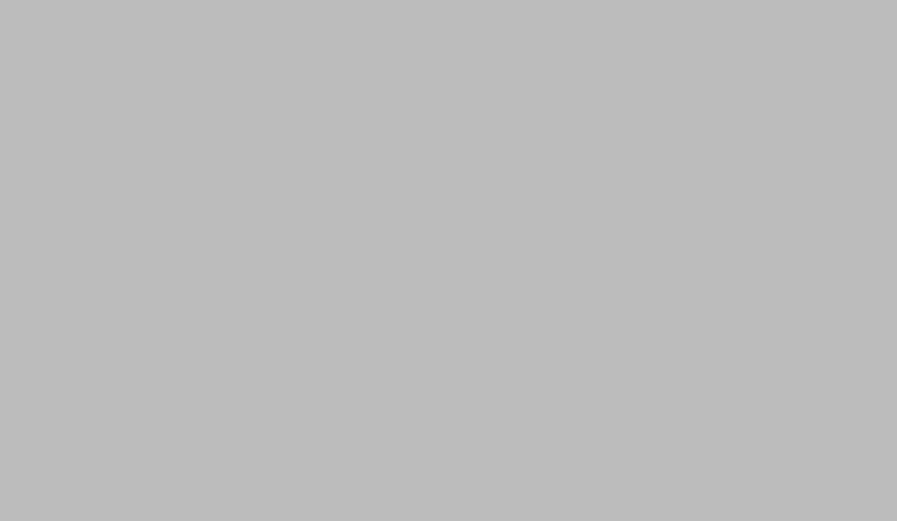 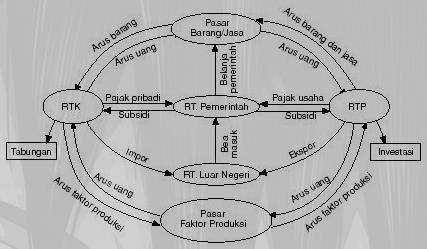 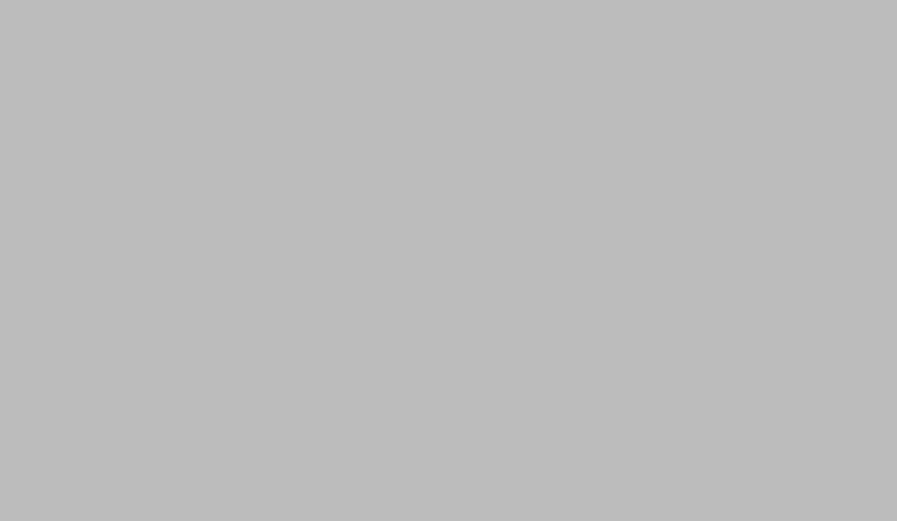 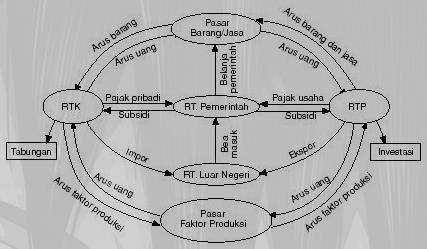 Manfaat interaksi pelaku kegiatan ekonomiDari interaksi pelaku kegiatan ekonomi, manfaat yang dapat diperoleh di antaranya, sebagai berikut.Pelaku kegiatan ekonomi bisa memecahkan permasalahan ekonomi modern (masalahwhat, how, dan for whom).Pelaku kegiatan ekonomi bisa meningkatkan kegiatan perekonomian suatu negara, baik arus uang maupun arus barang.Pelaku kegiatan ekonomi bisa mencukupi kebutuhan produsen akan faktor produksi dan kebutuhan konsumen akan barang atau jasa.Pelaku kegiatan ekonomi bisa meningkatkan pendapatan suatu masyarakat / negaraPelaku kegiatan ekonomi bisa meningkatkan tabungan dan investasi.Persiapan PembelajaranLangkah-langkah yang perlu dilakukan guru sebelum ia mengajarDitulis dalam butir-butir langkahMempersiapkan/mempelajari langkah-langka pembelajaran berupa RPPMenyiapkan bahan ajar, media, dan Lembar Aktivitas yang diperlukan pada tatap muka yang akan dilakukanMembuat catatan untuk menajemen waktuPerkiraan total waktu persiapan yang dibutuhkan, dengan asumsi guru mnggunakan bahan yang disediakan perangkat ajar ini.-	Setiap pertemuan perlu waktu setengah jam menyiapkan pembelajaranUrutan Kegiatan Pembelajaran Dalam 1 sesi pembelajaranPendahuluanGuru dan peserta didik mengucapkan salam dan doa.Guru dan peserta didik mempersiapkan pembelajaran • Guru melakukan apersepsi mengenai kegiatan ekonomi kemudian dikaitkan dengan kondisi aktualKegiatan IntiGuru menjelaskan tentang kegiatan ekonomi, pelaku kegiatan ekonomi dan peran pelaku kegiatan ekonomi dari berbagai aspek.Guru memberikan contoh konkritnya dari kondisi actualGuru memberikan kesempatan kepada peserta didik untuk mengajukan pendapat atau pertanyaan.Guru menjelaskan tentang tugas yang akan dikerjakan. sesuai dengan petunjuk di Lembar Aktivitas 6 mengenai kegiatan ekonomiGuru memastikan peserta didik memahami tugas yang akan dikerjakan.Contoh penugasan yang diberikan kepada peserta didik berdasarkan Lembar AktivitasTugas dikerjakan secara kelompok.Mengidentifikasi MasalahPeserta didik mengindetifikasi masalah yang terkait dengan kegiatan ekonomiMengumpulkan InformasiPeserta didik mencari informasi tentang pasar. Tugas sesuai dengan petunjuk di Lembar Aktivitas 6.Mengelola InformasiPeserta didik memilih dan mengorganisasikan informasi yang diperoleh. terkait dengan kegiatan ekonomiGuru membimbing dan mengarahkan proses belajar peserta didik agar menyelesaikan sesuai dengan waktu yang telah disepakati.Guru memastikan peserta didik mengerjakan tugas dengan baik.Merencanakan dan Mengembangkan IdePeserta didik menyusun laporan temuan mereka dengan menggunakan berbagai media, sesuai dengan tugas pada Lembar Aktivitas 6.Refleksi Diri dan AksiPeserta didik mempresentasikan laporan tentang kegiatan ekonomiGuru memandu diskusi kelas dan menjelaskan tentang kegiatan ekonomiGuru menjelaskan dan memberikan tanggapan (feedback) dari berbagai faktor yang memengaruhi kegiatan ekonomiGuru memberikan kesempatan kepada peserta didik untuk mengajukan pendapat atau pertanyaan.PenutupGuru memberikan penguatan dan motivasi belajar kepada peserta didik agar membaca materi yang hendak dipelajari di pertemuan selanjutnya.Doa.Penutup pembelajaran.Refleksi GuruPertanyaan kunci yang membantu guru untuk merefleksikan kegiatan pengajaran di kelas: Apakah kegiatan belajar berhasil?Apa yang menurutmu berhasil?Kenapa hanya 10 orang peserta didik yang aktif bertanya?Apa langkah yang perlu dilakukan untuk memperbaiki proses belajar?Apakah seluruh siswa mengikuti pelajaran dengan baik?Kriteria untuk mengukur ketercapaian Tujuan Pembelajaran dan asesmennya (asasmen formatif)Siswa mampu mengidentifikasi kegiatan ekonomi pelaku kegiatan ekonomi, dan peran pelaku kegiatan ekonomiBagaimana asesmen dilakukanObservasi guru selama kegiatan berlangsung penilaian keaktifan peserta didik. Penilaian ini bertujua untuk mengobservasi keaktifan peserta didik selama proses pembelajaranPenilaian observasi kinerja kelompok oleh guruPertanyaan refleksi untuk siswaSOALJelaskan pengertian dari Kegiatan Ekonomi yang kalian ketahui ?Sebutkan 3 macam Kegiatan Ekonomi ?Jelaskan pengertian dari Distribusi dan berikan contohnya ?Jelaskan tujuan dari Konsumsi ?Apa keuntungan dari melakukan Kegiatan Produksi ?Sebutkan siapa sajakah yang termasuk Pelaku Kegiatan Ekonomi ?Sebutkan Kegiatan Ekonomi yang dilakukan Pemerintah ?Jelaskan peran Pemerintah dalam Kegiatan Ekonomi ?Jelaskan peran orang asing dalam Kegiatan Ekonomi ?Apa manfaat dari interaksi Pelaku Ekonomi ?JawabanKegiatan ekonomi adalah tindakan atau perilaku manusia yang bertujuan untuk memenuhi kebutuhan hidup dan dilandaskan pada prinsip-prinsip ekonomi.Produksi, distribusi dan konsumsiUsaha untuk menyalurkan dan mendistribusikan barang dan jasa hingga ke konsumen. Contoh : perdagangan, pengangkutan, penyimpanan, pengklasifikasian, penjualan, dan promosi.Kegiatan konsumsi bertujuan untuk memenuhi kebutuhan hidup manusia guna memperoleh kepuasan. Jadi tujuan akhir dari kegiatan konsumsi adalah kepuasan. Jikakita lapar makan akan merasa puas jika sudah makan, begitu juga kita akan merasa puas jika kita haus memperoleh minuman yang segar.Dengan melakukan kegiatan produksi kebutuhan konsumen dapat terpenuhi dan bagi podusen akan mendapatka laba atau keuntunganRumah tangga konsumsi, rumah tangga produksi/produsen, pemerintah, masyarakat luar negeriKegiatan yang dilakukan Pemerintah dalam kegiatan ekonomimenarik pajak langsung dan pajak tidak langsung,membelanjakan penerimaan negara untuk membeli barang-barang kebutuhan pemerintah,meminjam uang dari luar negeri,menyewa tenaga kerja, danmenyediakan kebutuhan uang kartal bagi masyarakatPeran pemerintah dalam kegiatan ekonomi adalah mengatur, mengendalikan dan mengadakan pengawasan terhadap jalannya roda perekonomian suatu masyarakat. Sebagai pelaku produksi rumah tangga pemerintah menanamkan berbagai investasi untuk menghasilkan barang dan atau jasa lebih lanjut. Kegiatan produksi yang dilakukan pemerintah dapat berupa proyek pengadaan pangan, perbaikan pendidikan, kesehatan dan perumahan rakyat. Sebagai pengatur ekonomi pemerintah berperan menciptakan iklim yang sehat bagi pertumbuhan dan pembangunan ekonomi melalui kebijakan, seperti kebijakan fiskal dan kebijakan moneter.Peran orang asing dalam kegiatan ekonomi adalah melaksanakan kegiatan perdagangan internasional yang berupa kegiatan ekspor dan imporManfaat interaksi pelaku kegiatan ekonomiPelaku kegiatan ekonomi bisa memecahkan permasalahan ekonomi modern (masalah what, how, dan for whom).Pelaku kegiatan ekonomi bisa meningkatkan kegiatan perekonomian suatu negara, baik arus uang maupun arus barang.Pelaku kegiatan ekonomi bisa mencukupi kebutuhan produsen akan faktor produksi dan kebutuhan konsumen akan barang atau jasa.Pelaku kegiatan ekonomi bisa meningkatkan pendapatan suatu masyarakat / negaraPelaku kegiatan ekonomi bisa meningkatkan tabungan dan investasi.GlosariumKegiatan ekonomi : Tindakan atau perilaku manusia yang bertujuan untuk memenuhi kebutuhan hidup dan dilandaskan pada prinsip-prinsip ekonomi.Produksi : Usaha untuk menambah nilai guna suatu barang atau jasa. Atau bisa juga di artikan sebagai suatu kegiatan yang menghasilkan barang atau jasa.Distribusi : Usaha untuk menyalurkan dan mendistribusikan barang dan jasa hingga ke konsumen.Konsumsi : Usaha untuk menghabiskan dan mengurangi nilai guna suatu barang atau jasa.Pelaku ekonomi : orang atau perorangan atau pun badan yang melakukan kegiatan ekonomi.Daftar Pustaka2020.”Kegiatan Ekoonomi : Pengertian, Tujuan, Jenis dan Karakteristiknya”. https://accurate.id/ekonomi-keuangan/pengertian-kegiatan-ekonomi/. 20 Agustus.Lembar kerja/aktivitas/siswa Petunjuk kerja:Kerjakan tugas dengan berkelompok!Gunakan berbagai sumber belajar untuk mengerjakan tugas!TugasAmatilah lingkungan sekitar kalian dan temukan berbagai masalah yang terkait dengan kegiatan ekonomi, misalnya hal yang terkait dengan konsumsi, distribusi dan produksi.Buatlah daftar pertanyaan yang hendak ditanyakan ke parapelaku ekonomi, baik konsumen, distributor maupun produsen.Lakukan wawancara dengan para pelaku ekonomi yang menurut kalian representatif!Buatlah laporan dari kegiatan belajar kalian!Diskusikan temuan kalian di kelas!Format tugas ini dapat kalian gunakan untuk menuliskan temuan, tetapi kalian dapat mengembangkan laporan dalam berbagai bentuk, misalnya poster, buletin, film, presentasi, dan masih banyak lagi.Aksi lanjutan: Kalian dapat melakukan kampanye mengenai solusi yang ditawarkan melalui media sosial dengan membuat infografis, poster, film pendek dan lain-lain.Bahan Bacaan SiswaLKSBuku paketBahan Bacaan GuruBuku paketMateri dari internetMateri PengayaanKegiatan ekonomi adalah tindakan atau perilaku manusia yang bertujuan untuk memenuhi kebutuhan hidup dan dilandaskan pada prinsip-prinsip ekonomi. Kegiatan ekonomi mengacu pada kegiatan memproduksi, membeli, menjual dan mendistribusikan barang dan jasa yang melibatkan transaksi moneter.Macam-macam kegiatan ekonomi :Produksi Usaha untuk menambah nilai guna suatu barang atau jasa. Atau bisa juga di artikan sebagai suatu kegiatan yang menghasilkan barang atau jasa.Distribusi Usaha untuk menyalurkan dan mendistribusikan barang dan jasa hingga ke konsumen.Konsumsi Usaha untuk menghabiskan dan mengurangi nilai guna suatu barang atau jasa.Pelaku ekonomi adalah orang atau perorangan atau pun badan yang melakukan kegiatan ekonomi. Dalam arti lain pelaku ekonomi adalah subjek yang menjalankan/melakukan kegiatan produksi, konsumsi, atau distribusi.Pelaku-pelaku kegiatan ekonomi :	Rumah tangga konsumsi (RTK)Rumah tangga konsumsi sebagai pemilik faktor produksi, akan menjual faktor-faktor produksi tersebut kepada produsen dengan memperoleh kompensasi. Sektor/rumah tangga konsumsi akan menerima pendapatan dalam bentuk Sewa, Upah/gaji, Bunga dan KeuntunganRumah tangga produsen (RTP)Rumah tangga produksi (RTP) adalah kelompok masyarakat yang kegiatannya menghasilkan dan atau menambah nilai guna barang dan jasa.PemerintahDalam system demokrasi ekonomi di Indonesia, pemerintah memegang peranan penting dalam kegiatan ekonomi yang ditujukan untuk menentukan kebijakan- kebijakan dibidang ekonomi.Masyarakat luar negeriMasyarakat luar negeri dikatakan pelaku kegiatan ekonomi karena WNA/masyarakat luar negeri memiliki peranan penting bagi perekenomian Indonesia yaitu dengan adanya WNA melakukan kegiatan ekspor dan impor akan meningkatkan devisa Negara, devisa Negara adalah sumber pendapatan Negara.Materi untuk siswa yang kesulitan BelajarKegiatan ekonomi adalah tindakan atau perilaku manusia yang bertujuan untuk memenuhi kebutuhan hidup dan dilandaskan pada prinsip-prinsip ekonomi.Macam-macam kegiatan ekonomi :Produksi => Suatu kegiatan yang menghasilkan barang atau jasa.Distribusi => Usaha untuk menyalurkan dan mendistribusikan barang dan jasa hingga ke konsumen.Konsumsi => Kegiatan yang dilakukan konsumen untuk memenuhi kebutuhan hidupnya. Kegiatan ini mencakup penggunaan barang dan jasa.Pelaku ekonomi adalah subjek yang menjalankan/melakukan kegiatan produksi, konsumsi, atau distribusi.Pelaku-pelaku kegiatan ekonomi diantaranya :Rumah tangga konsumen (RTK)Rumah tangga produsen (RTP)PemerintahMasyarakat luar negeri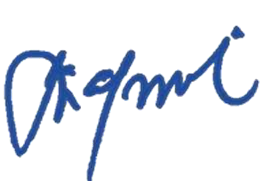 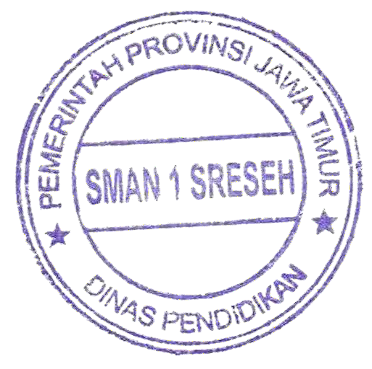 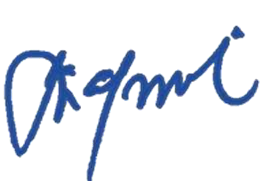 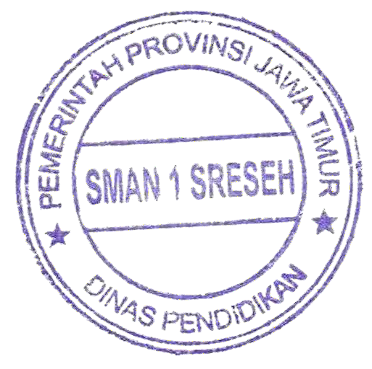 Mengetahui 					Sampang, 15 September 2023      Kepala Sekolah					Guru Mata Pelajaran      Edi Sasmito, M.Pd.				            Farisin .      NIP 19670718 199001 1 001			            NIM  20222211022ATPAlur Tujuan PembelajaranMata Pelajaran				: EkonomiNama Guru					: FARISINSekolah						: SMA Negeri 1 SresehFase/Kelas					: E / 10Sampang, 15 September 2023MengetahuiKepala SMAN 1 Sreseh					Guru Mata Pelajaran 	Edi Sasmito, M.Pd						FARISINNIP. 196707181990011001					NIM. 2022211022Lampiran Dokumentasi Pembukaan PLP II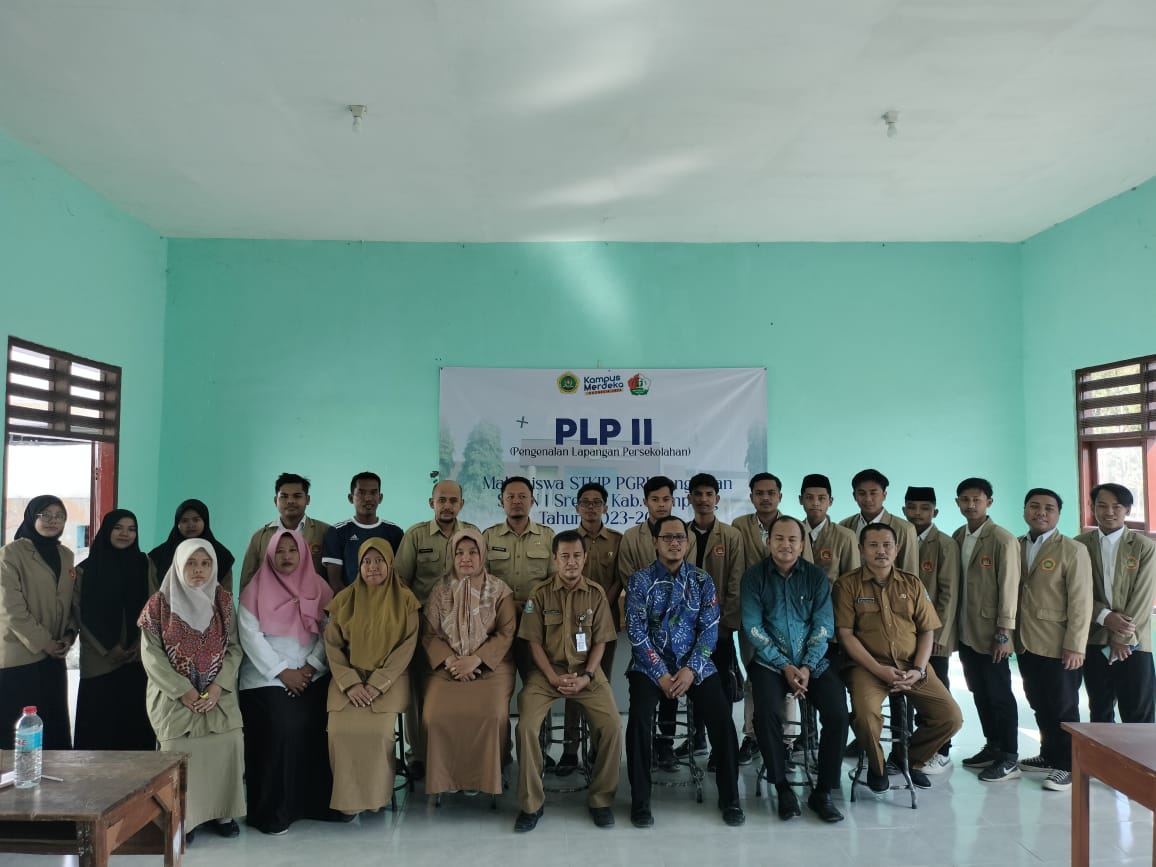 Lampira Dokumentasi Acara Dies Natalis SMAN 1 Sreseh 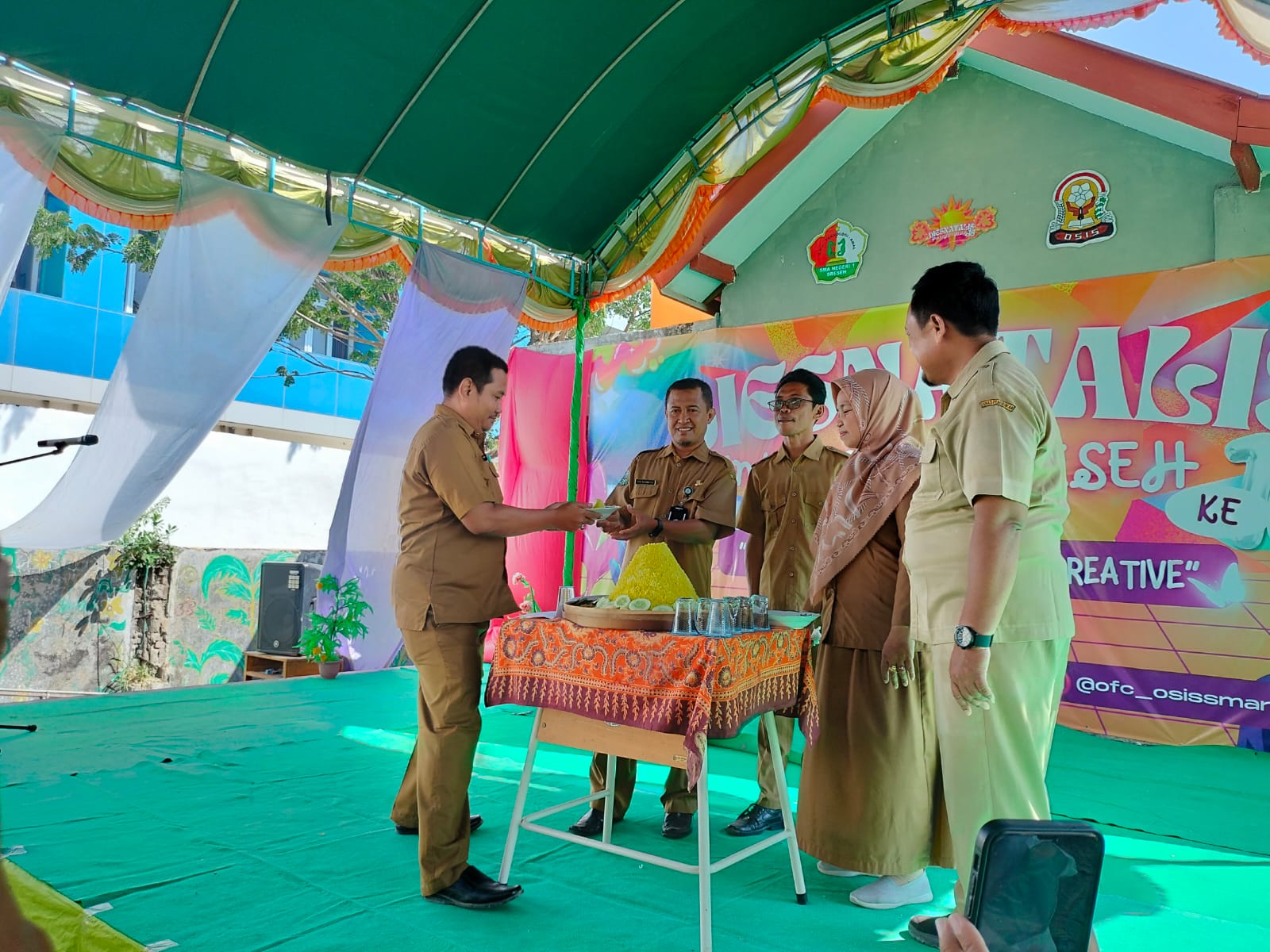 Lampiran  Mahasiswa PLP II Menjaga Gerbang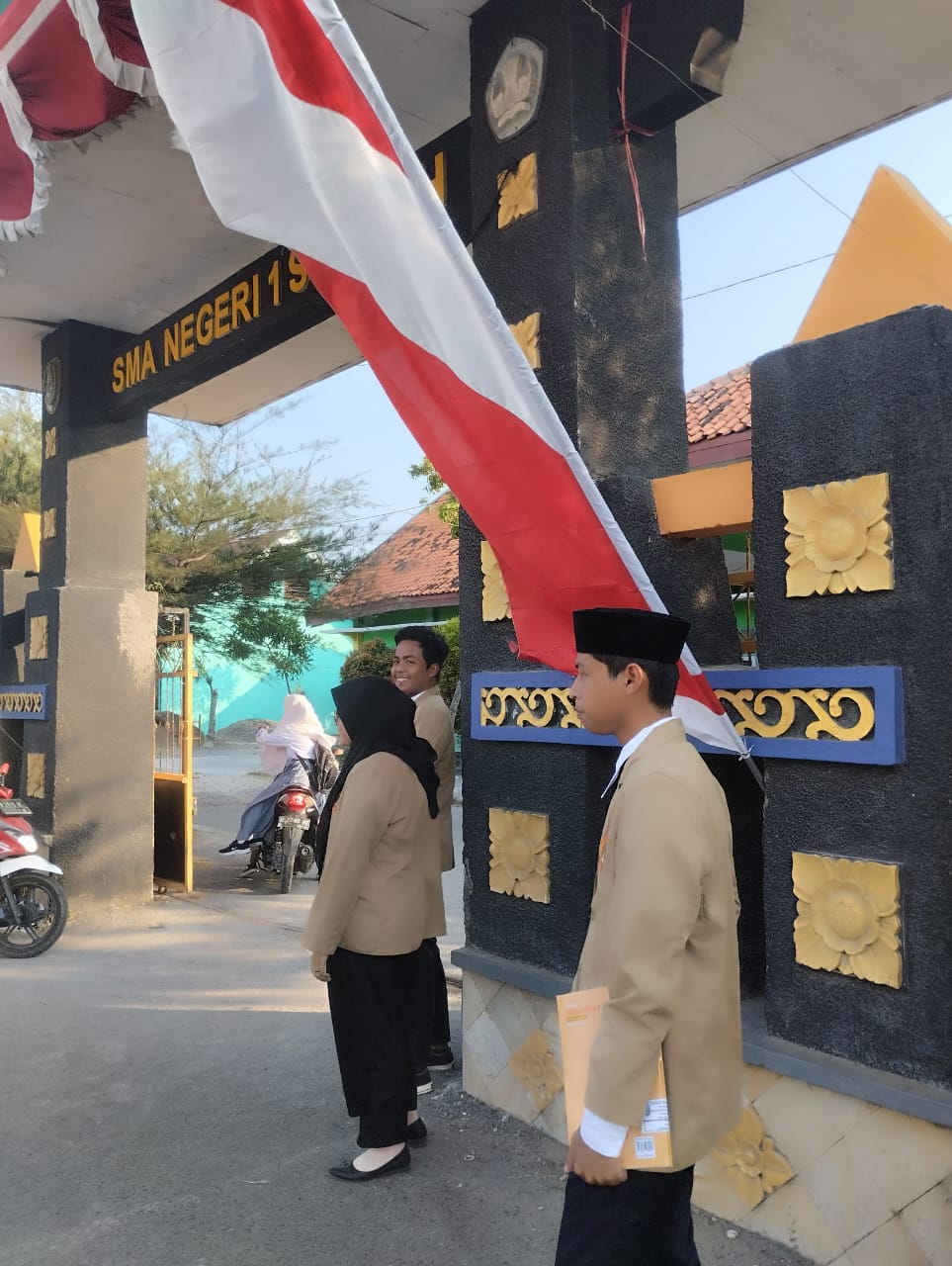 Lampiran  Kegiatan Belajar dan mengajar di kelas X  4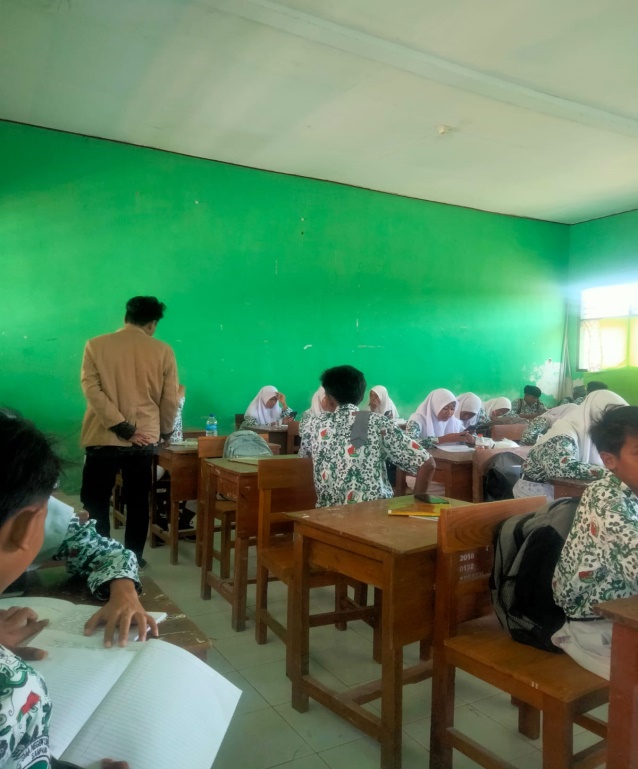 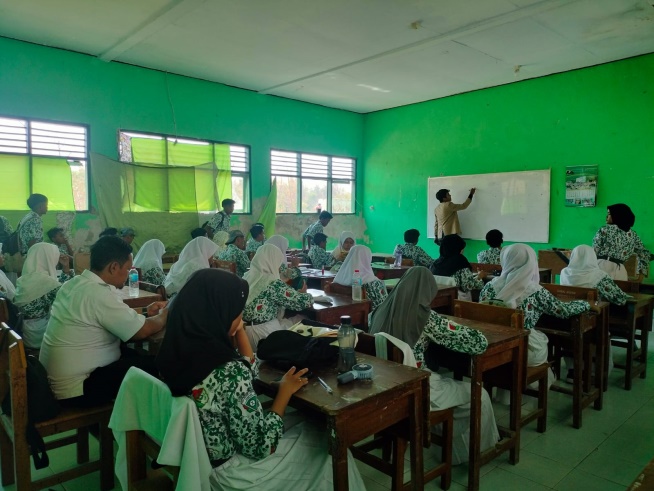 Lampiran Bersama Siswa Kelas X 1 SMA  Negeri 1 Sreseh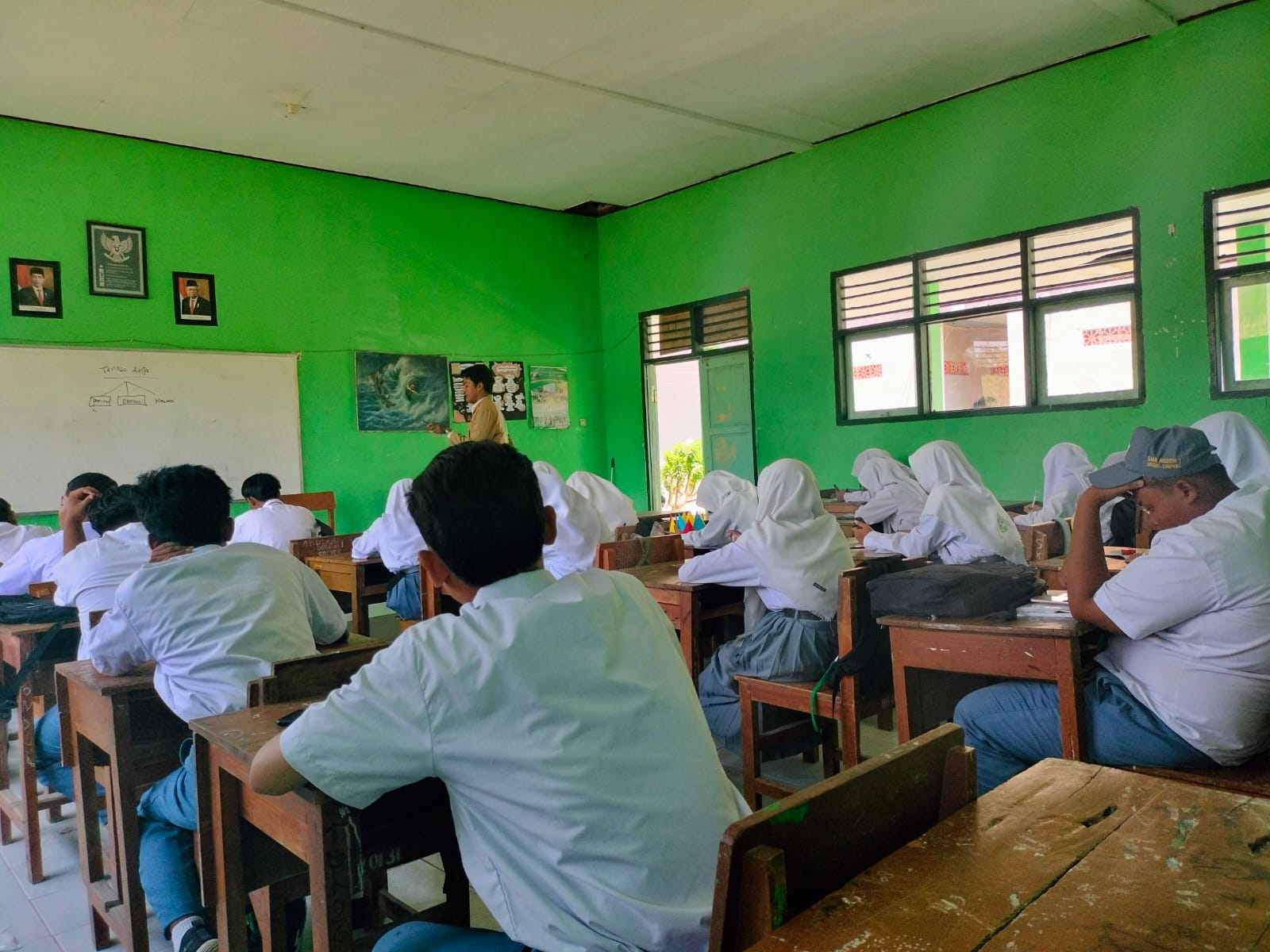 Dosen Pendamping LapanganSTKIP PGRI BangkalanOctaviana Arisinta, S.AK,M.AKNIDN. 0729108801Guru PamongEkonomi SMAN 1 SresehAgus Wahyudi, S.ENIP. 197808082014061002						Mengetahui				Ketua UPTD SMA NEGERI 1 SRESEHEdi Sasmito, M.PdNIP. 196707181990011001						Mengetahui				Ketua UPTD SMA NEGERI 1 SRESEHEdi Sasmito, M.PdNIP. 196707181990011001Sreseh, 15 September 2023FARISIN2022211022Waktu PelaksanaanPertemuan KelasJam MateriSenin, 4 September 20231X 211:35- 13:05Kegiatan Ekonomi DistribusiRabu, 6 September 20232X 309:40- 10:50Kegiatan Ekonomi DistribusiRabu, 13 September 20233X 408:10- 09:20Kegiatan Ekonomi KonsumsiRabu, 13 September 20234X 112:20- 13:30Kegiatan Ekonomi KonsumsiRincian Minggu efektifSemester Ganjil Tahun Pelajaran 2023/2024A.Alokasi WaktuNoBulanJumlah MingguJumlah MingguJumlah MingguKeteranganNoBulanYang AdaTidak EfektifEfektifKeterangan1Juli '23211MPLS/Masa Pengenalan LingkunganSekolah2Agustus ' 23514Kegiatan Memperingati HUT RI3September '23404-4Oktober '23404KTS5November '23505-6Desember '23440PAS (2 M), Pengolahan Nilai (1 M), Raport (1 M), Libur Semester Ganjil (1 M)Jumlah Minggu EfektifJumlah Minggu EfektifJumlah Minggu EfektifJumlah Minggu Efektif18B.Minggu EfektifNoUraianUraianJumlah Jam1Jumlah Jam Per Minggu (JPM)Jumlah Jam Per Minggu (JPM)32Alokasi Tatap Muka/Materi dan(M)542Penilaian Harian/PH(JP)543PAS Utama-Susulan dan Pengolahan Nilai(M)4Rincian Tatap Muka dan PH(JP)4a. MPLS Kelas X / Orientasi Mapel kelas XI dan XII4b. Tatap Muka (Materi)424c. Penilaian Harian/PH64d. Remidi/Pengayaan6JumlahJumlahJumlah54Program Tahunan (PROGTA)Tahun Pelajaran 2023/2024SemesterTujuan PembelajaranTujuan PembelajaranMateri PembelajaranMateri PembelajaranAlokasi Waktu (JP)Alokasi Waktu (JP)Ganjil3.1.1Peserta didik diharapkan mampu menjelaskan konsep ilmu ekonomiPengantar Ilmu EkonomiPengantar Ilmu Ekonomi33Ganjil3.1.2Peserta didik diharapkan mampu menganalisis kebutuhan manusia dan kelangkaan sumber dayaPengantar Ilmu EkonomiPengantar Ilmu Ekonomi66Ganjil3.1.3Peserta didik diharapkan mampu menyusun skala prioritasPengantar Ilmu EkonomiPengantar Ilmu Ekonomi66Ganjil3.1.4Peserta didik diharapkan mampu menjelaskan literasi keuanganPengantar Ilmu EkonomiPengantar Ilmu Ekonomi66Ganjil3.1.5Peserta didik diharapkan mampu menjelaskan biaya peluangPengantar Ilmu EkonomiPengantar Ilmu Ekonomi66Ganjil3.1.6Peserta didik diharapkan mampu menganalisis pembagian ilmu ekonomiPengantar Ilmu EkonomiPengantar Ilmu Ekonomi33Ganjil3.2.1Peserta didik diharapkan mampu menguraikan konsep produksi sebagai kegiatan ekonomiKegiatan EkonomiKegiatan Ekonomi66Ganjil3.2.2Peserta didik diharapkan mampu menguraikan konsep distribusi sebagai kegiatan ekonomiKegiatan EkonomiKegiatan Ekonomi66Ganjil3.2.3Peserta didik diharapkan mampu menguraikan konsep konsumsi sebagai kegiatan ekonomiKegiatan EkonomiKegiatan Ekonomi66Ganjil3.2.4Peserta didik diharapkan mampu membandingkan para pelaku ekonomiKegiatan EkonomiKegiatan Ekonomi66GanjilJumlahJumlahJumlahJumlah5454Genap3.3.1Peserta didik diharapkan mampu menjelaskan permintaan dan berbagai faktor yang mempengaruhi permintaanPasar dan Terbentuknya Harga PasarPasar dan Terbentuknya Harga Pasar66Genap3.3.2Peserta didik diharapkan mampu menjelaskan penawaran dan berbagai faktor yang mempengaruhiPasar dan Terbentuknya Harga PasarPasar dan Terbentuknya Harga Pasar33Genap3.3.3Peserta didik diharapkan mampu menjelaskan konsep hargaPasar dan Terbentuknya Harga PasarPasar dan Terbentuknya Harga Pasar33Genap3.3.4Peserta didik diharapkan mampu menganalisis terbentunya harga pasarPasar dan Terbentuknya Harga PasarPasar dan Terbentuknya Harga Pasar66Genap3.3.5Peserta didik diharapkan mampu menjelaskan konsep pasarPasar dan Terbentuknya Harga PasarPasar dan Terbentuknya Harga Pasar33Genap3.3.6Peserta didik diharapkan mampu membedakan berbagai jenis pasarPasar dan Terbentuknya Harga PasarPasar dan Terbentuknya Harga Pasar33Genap3.4.1Peserta didik diharapkan mampu menjelaskan konsep sistem pembayaran dan uang sebagai alat pembayaran663.4.23.4.2Pesera didik diharapkan mampu menguraikan bank sebagai lembaga keuanganPesera didik diharapkan mampu menguraikan bank sebagai lembaga keuanganUang, Lembaga Keuangan, Pasar Modal, dan OJKUang, Lembaga Keuangan, Pasar Modal, dan OJK63.4.33.4.3Peserta didik diharapkan mampu menguraikan Industri Keuangan Non Bank (IKNB)Peserta didik diharapkan mampu menguraikan Industri Keuangan Non Bank (IKNB)Uang, Lembaga Keuangan, Pasar Modal, dan OJKUang, Lembaga Keuangan, Pasar Modal, dan OJK63.4.43.4.4Peserta didik diharapkan mampu menguraikan pasar modal di IndonesiaPeserta didik diharapkan mampu menguraikan pasar modal di IndonesiaUang, Lembaga Keuangan, Pasar Modal, dan OJKUang, Lembaga Keuangan, Pasar Modal, dan OJK63.4.53.4.5Peserta didik diharapkan mampu menganalisis peran dan fungsi Otoritas Jasa Keuangan (OJK)Peserta didik diharapkan mampu menganalisis peran dan fungsi Otoritas Jasa Keuangan (OJK)Uang, Lembaga Keuangan, Pasar Modal, dan OJKUang, Lembaga Keuangan, Pasar Modal, dan OJK6JumlahJumlahJumlahJumlahJumlahJumlah54Program Semester (Promes)Tahun Pelajaran 2023 / 2024NoTujuan PembelajaranPertTopik MateriAlokasi Waktu (JP)JuliJuliJuliJuliAgustusAgustusAgustusAgustusAgustusSeptemberSeptemberSeptemberSeptemberOktoberOktoberOktoberOktoberNovemberNovemberNovemberNovemberNovemberDesemberDesemberDesemberDesemberNoTujuan PembelajaranPertTopik MateriAlokasi Waktu (JP)123412345123412341234512343.1.1Peserta didik diharapkan mampu menjelaskan konsep ilmu ekonomi1Pengantar Ilmu Ekonomi3Orientasi Mata Pelajaran3Kegiatan Memperingati HUT RIPAS (Penilaian Akhir Semester) GanjilPAS (Penilaian Akhir Semester) Ganjilgolahan Nilai Raport dan Pembagian RaportLibur Semester Ganjil3.1.2Peserta didik diharapkan mampu menganalisis kebutuhan manusia dan kelangkaan sumber daya2, 3Pengantar Ilmu Ekonomi6Orientasi Mata Pelajaran33Kegiatan Memperingati HUT RIPAS (Penilaian Akhir Semester) GanjilPAS (Penilaian Akhir Semester) Ganjilgolahan Nilai Raport dan Pembagian RaportLibur Semester Ganjil3.1.3Peserta didik diharapkan mampu menyusun skala prioritas4, 5Pengantar Ilmu Ekonomi6Orientasi Mata PelajaranKegiatan Memperingati HUT RI33PAS (Penilaian Akhir Semester) GanjilPAS (Penilaian Akhir Semester) Ganjilgolahan Nilai Raport dan Pembagian RaportLibur Semester Ganjil3.1.4Peserta didik diharapkan mampu menjelaskan literasi keuangan6, 7Pengantar Ilmu Ekonomi6Orientasi Mata PelajaranKegiatan Memperingati HUT RI33PAS (Penilaian Akhir Semester) GanjilPAS (Penilaian Akhir Semester) Ganjilgolahan Nilai Raport dan Pembagian RaportLibur Semester Ganjil3.1.5Peserta didik diharapkan mampu menjelaskan biaya peluang8, 9Pengantar Ilmu Ekonomi6Orientasi Mata PelajaranKegiatan Memperingati HUT RI33PAS (Penilaian Akhir Semester) GanjilPAS (Penilaian Akhir Semester) Ganjilgolahan Nilai Raport dan Pembagian RaportLibur Semester Ganjil3.1.6Peserta didik diharapkan mampu menganalisis pembagian ilmu ekonomi1033PenJumlahJumlahJumlah30Pen3.2.1Peserta didik diharapkan mampu menguraikan konsep produksi sebagai kegiatan ekonomi11, 12Kegiatan Ekonomi6Orientasi Mata PelajaranKegiatan Memperingati HUT RI33PAS (Penilaian Akhir Semester) GanjilPAS (Penilaian Akhir Semester) GanjilPengolahan Nilai Raport dan Pembagian RaportLibur Semester Ganjil3.2.2Peserta didik diharapkan mampu menguraikan konsep distribusi sebagai kegiatan ekonomi13, 14Kegiatan Ekonomi6Orientasi Mata PelajaranKegiatan Memperingati HUT RI33PAS (Penilaian Akhir Semester) GanjilPAS (Penilaian Akhir Semester) GanjilPengolahan Nilai Raport dan Pembagian RaportLibur Semester Ganjil3.2.3Peserta didik diharapkan mampu menguraikan konsep konsumsi sebagai kegiatan ekonomi15, 16Kegiatan Ekonomi6Orientasi Mata PelajaranKegiatan Memperingati HUT RI33PAS (Penilaian Akhir Semester) GanjilPAS (Penilaian Akhir Semester) GanjilPengolahan Nilai Raport dan Pembagian RaportLibur Semester Ganjil3.2.4Peserta didik diharapkan mampu membandingkan para pelaku ekonomi17, 18Kegiatan Ekonomi6Orientasi Mata PelajaranKegiatan Memperingati HUT RI33PAS (Penilaian Akhir Semester) GanjilPAS (Penilaian Akhir Semester) GanjilPengolahan Nilai Raport dan Pembagian RaportLibur Semester GanjilJumlahJumlahJumlah24Orientasi Mata PelajaranKegiatan Memperingati HUT RIPAS (Penilaian Akhir Semester) GanjilPAS (Penilaian Akhir Semester) GanjilPengolahan Nilai Raport dan Pembagian RaportLibur Semester GanjilUlangan Akhir Semester GanjilUlangan Akhir Semester GanjilUlangan Akhir Semester GanjilOrientasi Mata PelajaranKegiatan Memperingati HUT RIPAS (Penilaian Akhir Semester) GanjilPAS (Penilaian Akhir Semester) GanjilPengolahan Nilai Raport dan Pembagian RaportLibur Semester Ganjil5400033303333333333333330000PekerjaHasil Total (Total Product)Produksi Marjinal (Marginal Product)110102211133413442854646482ProduksiProduksiDistribusiDistribusiKonsumsiKonsumsiTantangan/ masalah yang dihadapiTantangan/ masalah yang dihadapiPeluang yang dapat menjadi solusiCapaian PembelajaranPada akhir fase ini, peserta didik mampu menjelaskan berbagai konsep ekonomi baik yang bersifat mikro maupun makro. Peserta didik mengidentifikasi berbagai permasalahan ekonomi akibat dari terjadinya berbagai kegiatan ekonomi mulai dari kegiatan produksi, distribusi, dan konsumsi. Peserta didik juga mampu menjelaskan dampak dari permasalahan ekonomi yang sedang terjadi berdasarkan konsep yang sudah dipelajari. Konsep ekonomi yang diharapkan dikuasai peserta didik pada fase ini yaitu Peran Pelaku Ekonomi, Teori Perilaku konsumen, Teori Perilaku Produsen (Pengusaha), Pengangguran, Inflasi, Pendapatan Nasional, Ketimpangan Distribusi Pendapatan, Permintaan dan Penawaran Agregat, Pertumbuhan Ekonomi, Pasar Uang, Kebijakan Fiskal dan Moneter, Perdagangan Internasional dan Hambatan, Neraca Pembayaran dan Perjanjian Perdagangan Internasional, Sistem dan PelakuEkonomi, serta Ekonomi Digital.Ruang LingkupKodeTujuan PembelajaranProfil Pelajar PancasilaPeran Pelaku Ekonomi11.1Peserta didik dengan berpikir kritis mampu menyimpulkan peran pelaku ekonomi melalui kegiatan mengamati fenomena kegiatan ekonomi melalui presentasi dari hasil diskusi.Bernalar KritisTeori Perilaku konsumen11.2Peserta didik menerapkan teori perilaku konsumen sebagai acuan dalammenentukan berbagai konsumsi yangMandiriRuang LingkupKodeTujuan PembelajaranProfil Pelajar Pancasilaharus dipenuhi melalui implementasi dalam kehidupan sehari hari.Teori Perilaku Produsen11.3Peserta didik menerapkan teori perilaku produsen sebagai acuan dalam menentukan berbagai produksi yang harus dipenuhi melalui implementasidalam kehidupan sehari hari.MandiriPengangguran11.4Dengan berpikir kritis peserta didik menentukan cara mengatasi pengangguran melalui pengumpulaninformasi dari berbagai sumber dan mengkomunikasikan hasil diskusinya.Bernalar KritisInflasi11.5Peserta didik menentukan jenis inflasi sebagai acuan dalam menentukan berbagai cara mengatasi inflasi dengan implementasi dalam kehidupan seharihari.MandiriPendapatan Nasional11.6Dengan berpikir kritis peserta didik menentukan besarnya pendapatan nasional melalui pengumpulan informasi dari berbagai sumber danmengkomunikasikan hasil diskusinya.Bernalar KritisKetimpangan Distribusi Pendapatan11.7Dengan berpikir kritis peserta didik menentukan besarnya ketimpangan distribusi pendapatan melalui pengumpulan informasi dari berbagaisumber dan mengkomunikasikan hasil diskusinya.Bernalar KritisPermintaan dan Penawaran Agregat11.8Peserta didik menyimpulkan konsep Permintaan dan Penawaran Agregat serta memahami pemodelannya dalam bentuk tabel dan kurva dengan dengandiskusi kelompok serta menyampaikan hasil diskusi dalam bentuk poster.MandiriRuang LingkupKodeTujuan PembelajaranProfil Pelajar PancasilaPertumbuhan Ekonomi11.9Dengan berpikir kritis peserta didik menafsirkan pola hubungan antara pertumbuhan ekonomi dan pembangunan ekonomi melalui pengumpulan informasi dari berbagaisumber dan mengkomunikasikan hasil diskusinya.Bernalar KritisPasar Uang11.10Peserta didik menyimpulkan konsep pasar uang dan memahami berbagai produk yang dihasilkan dengan mengamati, mengumpulkan informasiserta diskusi bersama.MandiriKebijakan Fiskal dan Moneter11.11Dengan berpikir kritis peserta didik menafsirkan pola hubungan antara Kebijakan Fiskal dan Moneter melalui pengumpulan informasi dari berbagai sumber dan mengkomunikasikan hasildiskusinya.Bernalar KritisPerdagangan Internasional dan Hambatan11.12Dengan berkebhinekaan global peserta didik menentukan kegiatan Perdagangan Internasional dan Hambatan melalui pengumpulan informasi dari berbagai sumber dan melaksanakan praktik Perdagangan Internasional dengan tetapberlandaskan nilai nilai pancasila.Berkebhinekaan GlobalNeraca Pembayaran dan Perjanjian Perdagangan Internasional11.13Dengan berkebhinekaan global peserta didik menentukan kegiatan Neraca Pembayaran dan Perjanjian Perdagangan Internasional melalui pengumpulan informasi dari berbagai sumber dan melaksanakan praktikperhitungan Neraca Pembayaran dan mengkomunikasikan hasil diskusinya.Berkebhinekaan GlobalRuang LingkupKodeTujuan PembelajaranProfil Pelajar PancasilaSistem dan Pelaku Ekonomi11.14Dengan berpikir kritis peserta didik menafsirkan pola hubungan antara sistim dan pelaku ekonomi melalui pengumpulan informasi dari berbagaisumber dan mengkomunikasikan hasil diskusinya.Bernalar KritisEkonomi Digital11.15Dengan berkebhinekaan global peserta didik melakukan kegiatan ekonomi digital melalui pengumpulan informasi dari berbagai sumber dan melaksanakan praktik ekonomi digitaldengan tetap berlandaskan nilai nilai pancasila.Berkebhinekaan Global